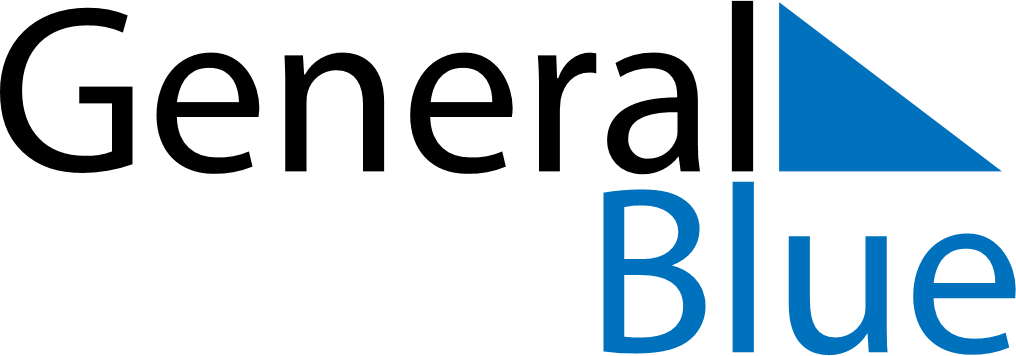 May 2024May 2024May 2024May 2024May 2024May 2024Norberg, Vaestmanland, SwedenNorberg, Vaestmanland, SwedenNorberg, Vaestmanland, SwedenNorberg, Vaestmanland, SwedenNorberg, Vaestmanland, SwedenNorberg, Vaestmanland, SwedenSunday Monday Tuesday Wednesday Thursday Friday Saturday 1 2 3 4 Sunrise: 4:53 AM Sunset: 8:53 PM Daylight: 16 hours and 0 minutes. Sunrise: 4:50 AM Sunset: 8:56 PM Daylight: 16 hours and 5 minutes. Sunrise: 4:47 AM Sunset: 8:58 PM Daylight: 16 hours and 10 minutes. Sunrise: 4:45 AM Sunset: 9:01 PM Daylight: 16 hours and 15 minutes. 5 6 7 8 9 10 11 Sunrise: 4:42 AM Sunset: 9:03 PM Daylight: 16 hours and 21 minutes. Sunrise: 4:39 AM Sunset: 9:06 PM Daylight: 16 hours and 26 minutes. Sunrise: 4:37 AM Sunset: 9:08 PM Daylight: 16 hours and 31 minutes. Sunrise: 4:34 AM Sunset: 9:10 PM Daylight: 16 hours and 36 minutes. Sunrise: 4:32 AM Sunset: 9:13 PM Daylight: 16 hours and 41 minutes. Sunrise: 4:29 AM Sunset: 9:15 PM Daylight: 16 hours and 46 minutes. Sunrise: 4:27 AM Sunset: 9:18 PM Daylight: 16 hours and 51 minutes. 12 13 14 15 16 17 18 Sunrise: 4:24 AM Sunset: 9:20 PM Daylight: 16 hours and 56 minutes. Sunrise: 4:22 AM Sunset: 9:23 PM Daylight: 17 hours and 0 minutes. Sunrise: 4:19 AM Sunset: 9:25 PM Daylight: 17 hours and 5 minutes. Sunrise: 4:17 AM Sunset: 9:27 PM Daylight: 17 hours and 10 minutes. Sunrise: 4:15 AM Sunset: 9:30 PM Daylight: 17 hours and 15 minutes. Sunrise: 4:12 AM Sunset: 9:32 PM Daylight: 17 hours and 19 minutes. Sunrise: 4:10 AM Sunset: 9:34 PM Daylight: 17 hours and 24 minutes. 19 20 21 22 23 24 25 Sunrise: 4:08 AM Sunset: 9:37 PM Daylight: 17 hours and 28 minutes. Sunrise: 4:06 AM Sunset: 9:39 PM Daylight: 17 hours and 33 minutes. Sunrise: 4:04 AM Sunset: 9:41 PM Daylight: 17 hours and 37 minutes. Sunrise: 4:02 AM Sunset: 9:43 PM Daylight: 17 hours and 41 minutes. Sunrise: 4:00 AM Sunset: 9:46 PM Daylight: 17 hours and 45 minutes. Sunrise: 3:58 AM Sunset: 9:48 PM Daylight: 17 hours and 50 minutes. Sunrise: 3:56 AM Sunset: 9:50 PM Daylight: 17 hours and 54 minutes. 26 27 28 29 30 31 Sunrise: 3:54 AM Sunset: 9:52 PM Daylight: 17 hours and 57 minutes. Sunrise: 3:52 AM Sunset: 9:54 PM Daylight: 18 hours and 1 minute. Sunrise: 3:50 AM Sunset: 9:56 PM Daylight: 18 hours and 5 minutes. Sunrise: 3:49 AM Sunset: 9:58 PM Daylight: 18 hours and 9 minutes. Sunrise: 3:47 AM Sunset: 10:00 PM Daylight: 18 hours and 12 minutes. Sunrise: 3:45 AM Sunset: 10:02 PM Daylight: 18 hours and 16 minutes. 